KINNA IF RÖDAlbert LKasperWilgotIsakAlbert AFilip A HjalleLeon EminLinor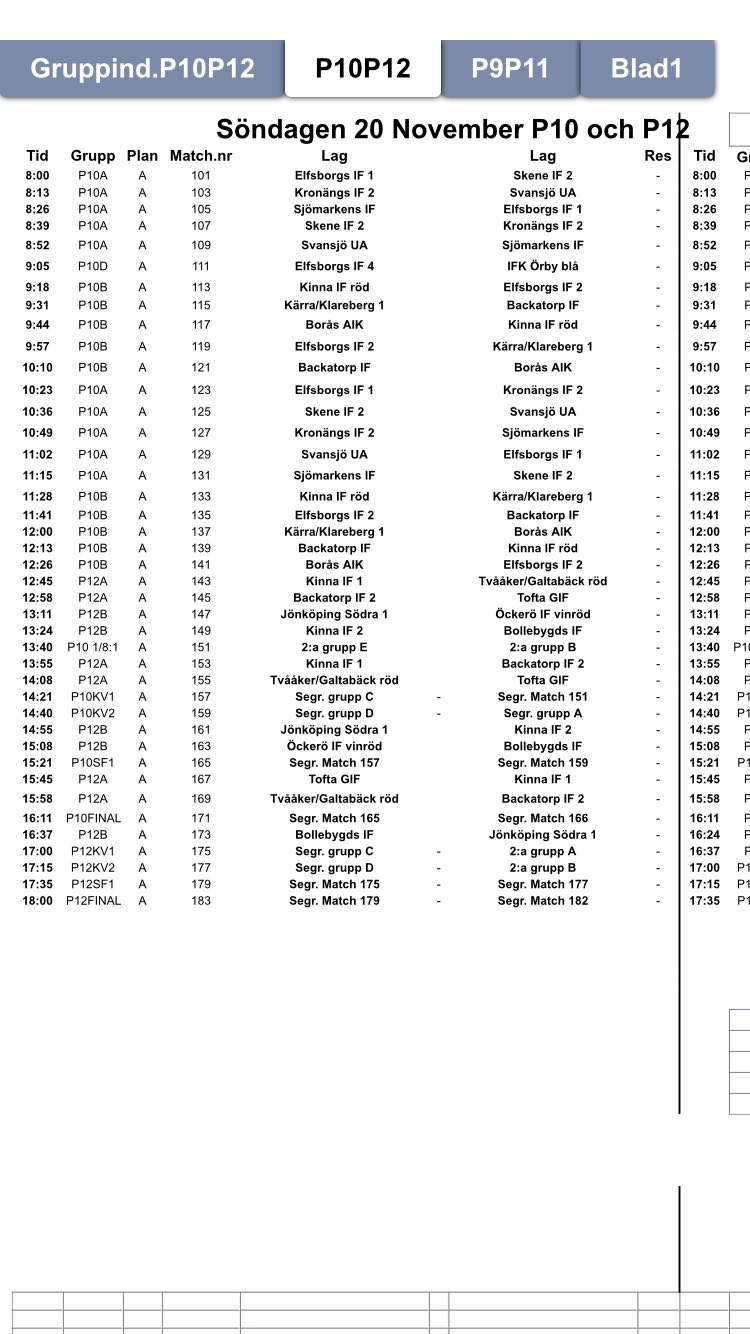 KINNA IF BLÅElionGabrielNoahPhilip JHugoWilliamDavidBenjaminRichard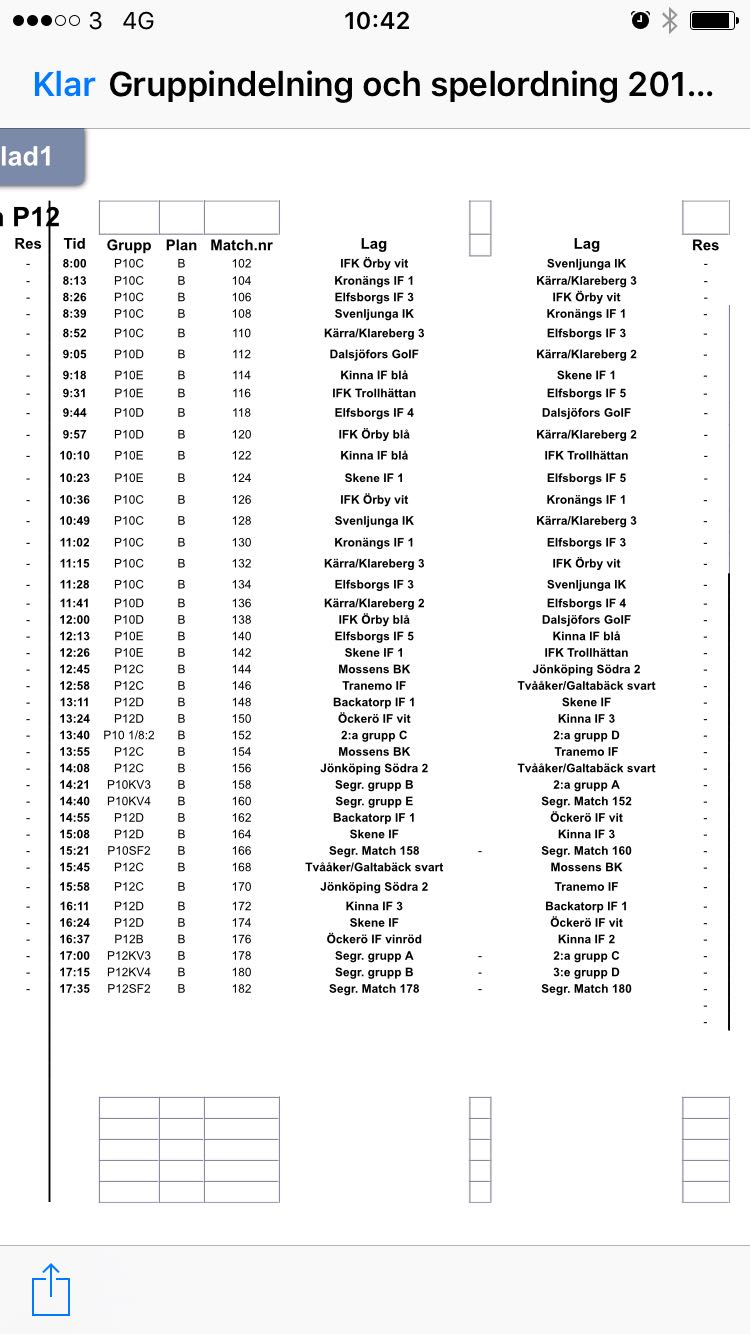 